Приложение 1Вирус иммунодефицита человека (ВИЧ)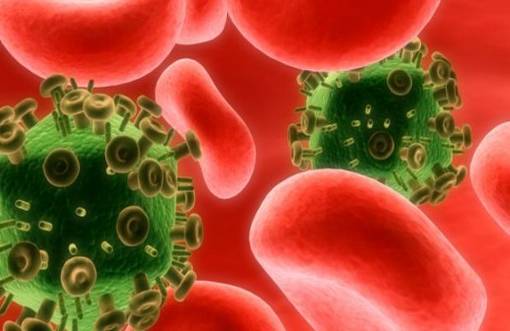 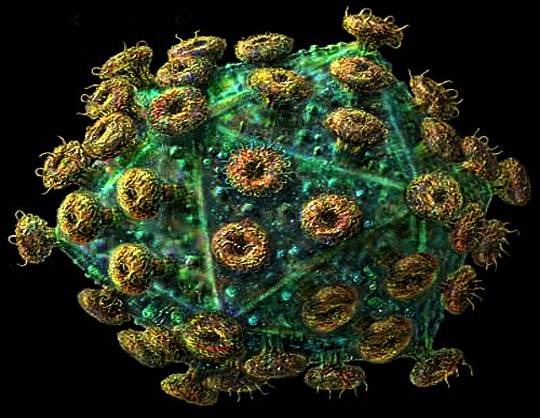 Приложение 2Статистические данные о вирусе СПИДа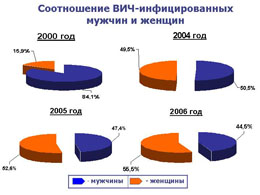 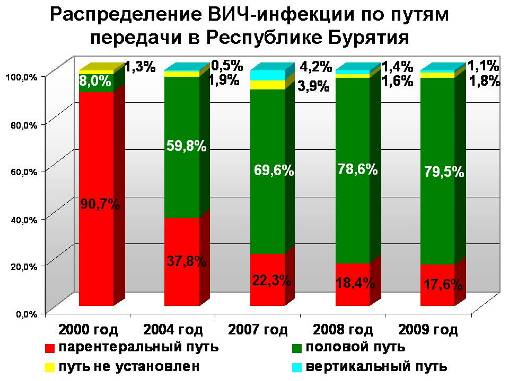 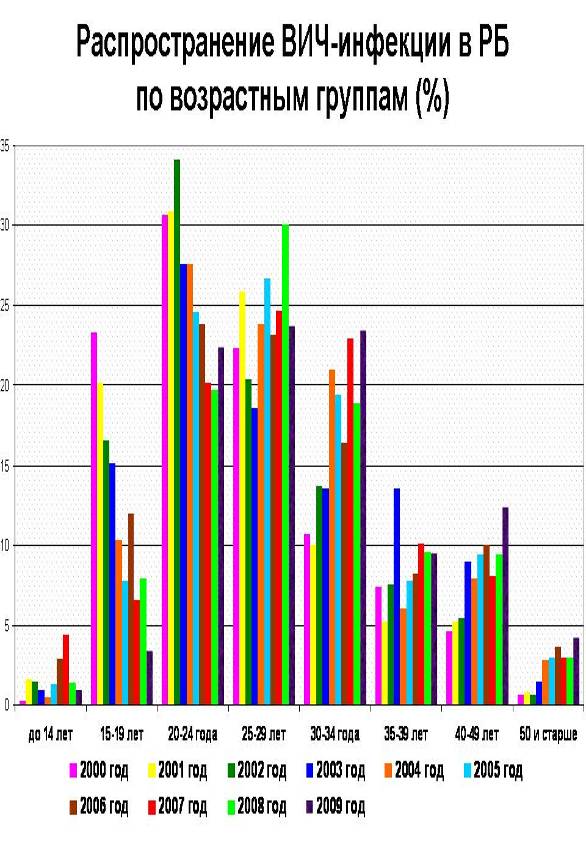 Приложение 3Строение ВИЧ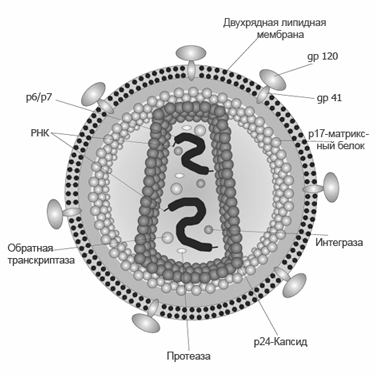 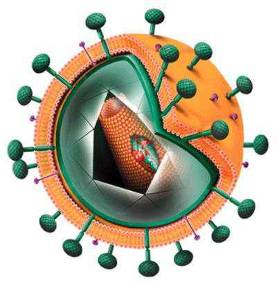 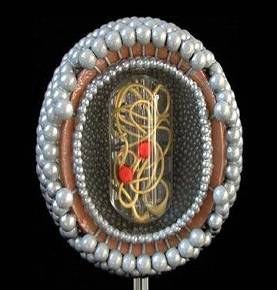 Приложение 4Этапы заражения клетки вируса СПИДа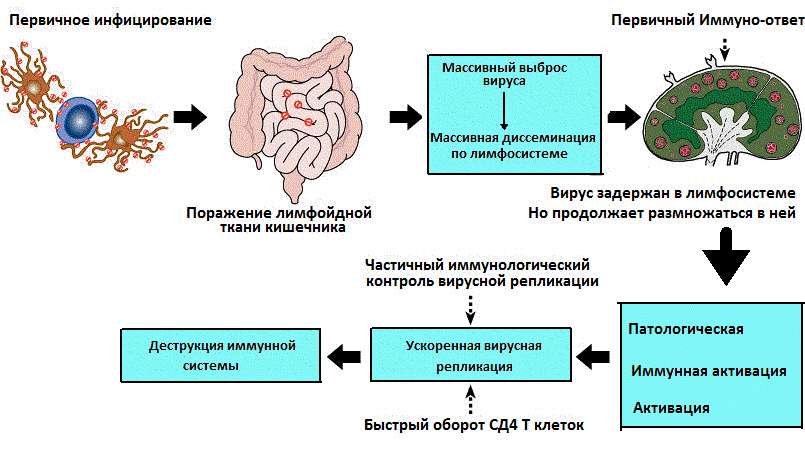 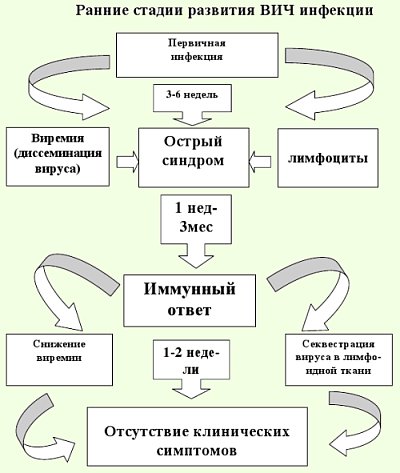 Приложение 5Последствия заболевания СПИДом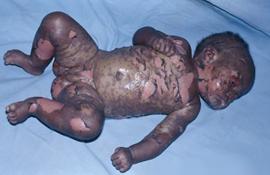 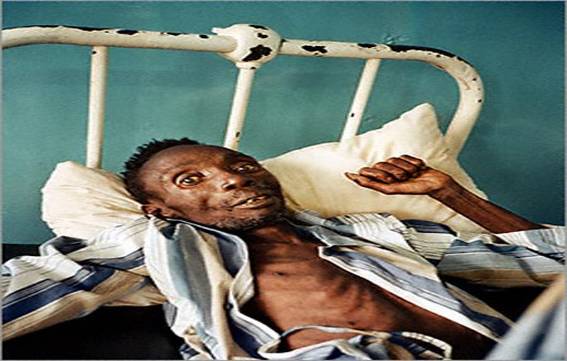 СПИД вызывается вирусом, который передается половым путем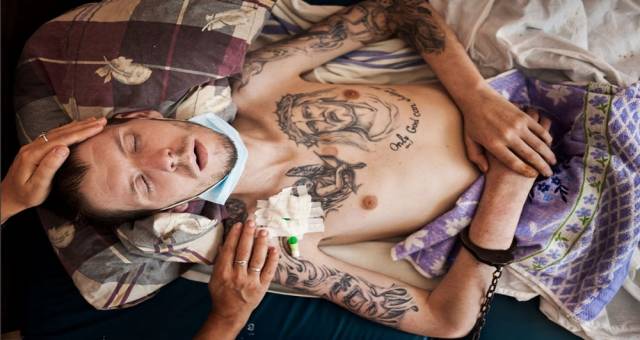 Один из вариантов заражения СПИДом